Российская Федерация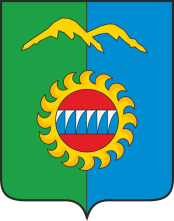 Администрация города ДивногорскаКрасноярского края П О С Т А Н О В Л Е Н И Е20.09.2023				г. Дивногорск						№ 131пО внесении изменений в постановление администрации от 09.09.2022 № 156п «Об утверждении Порядка определения объема и условий предоставления субсидий на иные цели из бюджета городского округа город Дивногорск муниципальным учреждениям городского округа город Дивногорск» (в редакции постановления от 17.10.2022 № 185п)В соответствии с пунктом 1 статьи 78.1 Бюджетного кодекса Российской Федерации, Решением Дивногорского городского Совета депутатов от 21.04.2016 № 6-65-ГС "О бюджетном процессе в городе Дивногорске", на основании ст. ст. 43, 52 Устава городского округа город Дивногорск, руководствуясь Решением Дивногорского городского Совета депутатов от 21.04.2016 № 6-65-ГС "О бюджетном процессе в городе Дивногорске», ПОСТАНОВЛЯЮ:1. Внести в Порядок определения объема и условий предоставления субсидий на иные цели из бюджета городского округа город Дивногорск муниципальным учреждениям городского округа город Дивногорск, утвержденный постановлением администрации города от 09.09.2022 № 156п(в редакции постановления от 17.10.2022 № 185п), следующие изменения:В пункте 2.14 слова «в Финансовом управлении» заменить словами «в управлении Федерального казначейства по Красноярскому краю».2. Постановление подлежит публикации в средствах массовой информации и размещению на официальном сайте администрации города в информационно-коммуникационной сети «Интернет».3. Постановление вступает в силу с момента опубликования в газете «Огни Енисея».4. Контроль за исполнением настоящего постановления оставляю за собой.Глава города									С.И.Егоров